Title Firstname A. SURNAME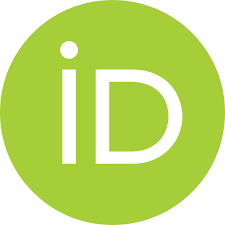 Firstname B. SURNAMEABSTRACTArticles of all types must have an abstract. The maximum length of the Abstract should be 400 words, organized in a findings-oriented format in which the most important results and conclusions are summarized. Code numbers may be used once in the abstract  Keywords: Keywords, Keywords, Keywords (A section of keywords has to be given. Be aware that the keywords chosen according to the general concept, are very significant during searching and indexing of the manuscripts.)INTRODUCTIONThe rationale and objectives of the research should be discussed in this section. The background material should be brief and relevant to the research described.Manuscripts should be kept to a minimum length. Authors should write in clear, concise English, employing an editing service if necessary. For professional assistance with improving the English, figures, or formatting in the manuscript before submission please contact the editorial office by e-mail for suggestions.The responsibility for all aspects of manuscript preparation rests with the authors. Extensive changes or rewriting of the manuscript will not be undertaken by the Editors. It is best to use the fonts “Times” and “Symbol.” Other fonts, particularly those that do not come bundled with the system software, may not translate properly. Ensure that all special characters (e.g., Greek characters, math symbols) are present in the body of the text as characters and not as graphic representations. Be sure that all characters are correctly represented throughout the manuscript—e.g., 1 (one) and l (letter l), 0 (zero), and O (letter o).All text (including the title page, abstract, all sections of the body of the paper, figure captions, scheme or chart titles, and footnotes and references) and tables should be in one file. Graphics may be included with the text or uploaded as separate files. Manuscripts that do not adhere to the guidelines may be returned to authors for correction.Articles of all kinds. Use page size A4. Vertically orient all pages. Articles of all kinds must be double-spaced including text, references, tables, and legends. This applies to figures, schemes, and tables as well as text. They do not have page limitations but should be kept to a minimum length. The experimental procedures for all of the experimental steps must be clearly and fully included in the experimental section of the manuscripts.Nomenclature. It is the responsibility of the authors to provide the correct nomenclature. It is acceptable to use semisynthetic or generic names for certain specialized classes of compounds, such as steroids, peptides, carbohydrates, etc. In such a case, the name should conform to the generally accepted nomenclature conventions for the compound class. Chemical names for drugs are preferred. If these are not practical, generic names, or names approved by the World Health Organization, may be used.Compound Code Numbers. Compounds widely employed as research tools and recognized primarily by code numbers may be designated in the manuscript by code numbers. Their chemical name or structure should be provided. Editors have the discretion of determining which code numbers are considered widely employed.Trademark Names. Trademark names for reagents or drugs must be used only in the experimental section. Do not use trademark or service mark symbols.Research articles should include the following:MethodologyResultsDiscussions and ConclusionMETHODOLOGYMaterials, synthetic, biological, demographic, statistical, or experimental methods of the research should be given detailed in this section. The authors are free to subdivide this section in the logical flow of the study. For the experimental sections, authors should be as concise as possible in experimental descriptions. General reaction, isolation, preparation conditions should be given only once. The title of an experiment should include the chemical name and a bold Arabic identifier number; subsequently, only the bold Arabic number should be used. Experiments should be listed in numerical order. Molar equivalents of all reactants and percentage yields of products should be included. A general introductory section should include general procedures, standard techniques, and instruments employed (e.g., determination of purity, chromatography, NMR spectra, mass spectra, names of equipment) in the synthesis and characterization of compounds, isolates and preparations described subsequently in this section. Special attention should be called to hazardous reactions or toxic compounds. Provide analysis for known classes of assay interference compounds.The preferred forms for some of the more commonly used abbreviations are mp, bp, ºC, K, min, h, mL, μL, g, mg, μg, cm, mm, nm, mol, mmol, μmol, ppm, TLC, GC, NMR, UV, and IR. Units are abbreviated in table column heads and when used with numbers, not otherwise.For citations in the text, use the surname (last name) of the author(s) and the year of publication (e.g. for a single author (Surname, year) / for two authors (Surname1 and Surname2, year) / for three or more authors (Surname et al., year)Results This section could include preparation, isolation, synthetic schemes and tables of data.Tables. Tabulation of experimental results is encouraged when this leads to a more effective presentation or more economical use of space. Tables should be numbered consecutively in the order of citation in the text with Arabic numerals. Footnotes in tables should be given italic lowercase letter designations and cited in the tables as superscripts. The sequence of letters should proceed by row rather than by column. If a reference is cited in both table and text, insert a lettered footnote in the table to refer to the numbered reference in the text. Each table must be provided with a descriptive title that, together with column headings, should make the table self-explanatory. Titles and footnotes should be on the same page as the table. Tables may be created using a word processor’s text mode or table format feature. The table format feature is preferred. Ensure each data entry is in its table cell. If the text mode is used, separate columns with a single tab and use a return at the end of each row. Tables may be inserted in the text where first mentioned or maybe grouped after the references.Table 1: Table name (and info) 	Figures, Schemes/Structures, and Charts. The use of illustrations to convey or clarify information is encouraged. Remove all colors from illustrations, except for those you would like published in color. Illustrations may be inserted into the text where mentioned or may be consolidated at the end of the manuscript. If consolidated, legends should be grouped on a separate page(s). Include as part of the manuscript file.To facilitate the publication process, please submit manuscript graphics using the following guidelines:1. The preferred submission procedure is to embed graphic files in a Word document. It may help to print the manuscript on a laser printer to ensure all artwork is clear and legible.2. Additional acceptable file formats are: TIFF, PDF, EPS (vector artwork) or CDX (ChemDraw file). If submitting individual graphic files in addition to them being embedded in a Word document, ensure the files are named based on graphic function (i.e. Scheme 1, Figure 2, Chart 3), not the scientific name. Labeling of all figure parts should be present and the parts should be assembled into a single graphic.EPS files: Ensure that all fonts are converted to outlines or embedded in the graphic file. The document settings should be in RGB mode. NOTE: While EPS files are accepted, the vector-based graphics will be rasterized for production. Please see below for TIFF file production resolutions.3. TIFF files (either embedded in a Word doc or submitted as individual files) should have the following resolution requirements:- Black & White line art: 1200 dpi- Grayscale art (a monochromatic image containing shades of gray): 600 dpi- Color art (RGB color mode): 300 dpi· The RGB and resolution requirements are essential for producing high-quality graphics within the published manuscript.· Most graphic programs provide an option for changing the resolution when you are saving the image. The best practice is to save the graphic file at the final resolution and size using the program used to create the graphic.4. Graphics should be sized at the final production size when possible. Single column graphics are preferred and can be sized up to 240 points wide (8.38 cm.). Double column graphics must be sized between 300 and 504 points (10.584 and 17.78 cm’s). All graphics have a maximum depth of 660 points (23.28 cm.) including the caption (please allow 12 points for each line of caption text).Consistently sizing letters and labels in graphics throughout your manuscript will help ensure consistent graphic presentation for publication.Figure 1: JHESP FigureDISCUSSIONS and CONCLUSIONSThe discussions should be descriptive. The authors should discuss the analysis of the data together with the significance of results and conclusions. An optional conclusions section is not required. Sections above (Methodology, Results, Discussion, and Conclusions) are not required for review articles.The accuracy of the references is the responsibility of the author(s). List all authors; do not use et al. Provide inclusive page numbers. The APA style should be used consistently throughout the references. You may find some examples in “REFERENCES”. For more details, please follow the links below.https://www.apastyle.org/https://www.mendeley.com/guides/apa-citation-guideResearchers' Ethical Approval, Authors' Contributions, Funding, and Acknowledgment (if available), Conflict of Interest Statement should be included.Ethical Approval: xxxxx (with board name, date and issue number)Authors' Contributions: xxxxxFunding and Acknowledgment: xxxxxConflict of Interest Statement: xxxxxReferencesTimes New Roman 10 point, 1.0 line spacing:  https://www.apastyle.org/Article: Anderson, R., Grigsby, A., Freedland, K., De Groot, M., McGill, J.B., Clouse, R.E., Lustman, P.J. (2002). Anxiety and poor glycemic control: A meta-analytic review of the literature. The International Journal of Psychiatry in Medicine, 32,235-247.Website: Mitchell, J.A. (2017, May 21). How and when to reference. https://www.howandwhentoreference.com.Non-Authorized Website: Unspecified (2017, May 21). How and when to reference. https://www.howandwhentoreference.com.Official Newspaper: Seventh Five-Year Development Plan 1996-2000. (1995). T.C. Official Gazette (25 July 1995).Book: Clegg, S. (1990). Modern organizations: Organization studies in the postmodern world. London: Sage Publications.Book section: Onan, K., Sennaroğlu, B. (2009). Comparative study of production control systems through simulation. N. Mastorakis, J. Sakellaris (Ed.), Advances in Numerical Methods (67-78. ss.). New York; London: Springer. Translation Book: Piaget, J. (1954). The construction of reality in the child. (M. Cook, Trans.). New York, NY: Basic Books. (Original work published 1950)Papers in the printed conference book: Game, A. (2001). Creative ways of being. J. R. Morss, N. Stephenson ve J. F. H. V. Rappard (Ed.), In Theoretical issues in psychology: Proceedings of the International Society for Theoretical Psychology 1999 Conference (pp: 3-12). Sydney: Springer.Paper in a published conference book: No editor: Doğdaş, T., Akyokuş, S. (2013). Document clustering using GIS visualizing and EM clustering method. 2013 IEEE International Symposium on Innovations in Intelligent Systems and Applications (INISTA) (1-4. ss.). Unpublished conference paper: Santhanam, E., Martin, K., Goody, A., Hicks, O. (2001). Bottom-up steps towards closing the loop in feedback on teaching: A CUTSD project. Paper presented at Teaching and Learning Forum – Expanding horizons in teaching and learning, Perth, Australia, 7-9 February 2001.Thesis: Yigit, P. (2015). Examination of TIG (Diagnosis Related Groups) Data in Public Hospitals with Health Analytics Approach. Istanbul University, Institute of Social Sciences, Istanbul.Reports and technical articles: Gencel Bek, M. (1998). Medscape Turkey 2000 (Report No. 2). Ankara: BAYAUM.Data references: This journal encourages you to specify the underlying or discussable data discussions in your article by specifying your choice in your text and adding a data reference to your Reference List. Add [veriset] just before the reference, we can accurately identify it as the reference of the data.Citing in the Text. For citations in the text, use the last name of the author(s) and the year of publication (e.g. for a single author (Aydin, 2018) / for two authors (Aydin and Ozen, 2018) / for three or more authors (Aydin et al., 2018)Column 1Column 2Column 3Column 4Column 5ValueValueValueValueValueValueValueValueValueValueValueValueValueValueValue